【記入例】フリガナカンゴ　ハナコ男・女氏　　名看護　花子印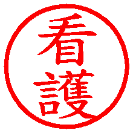 生年月日昭和　●　年　●　月　●　日昭和　●　年　●　月　●　日フリガナイバラキケン　ミトシ　ミドリチョウイバラキケン　ミトシ　ミドリチョウ現 住 所〒310-0034　茨城県水戸市緑町3-5-34〒310-0034　茨城県水戸市緑町3-5-34電　　話　029-221-6900　029-221-6900最　終　学　歴最　終　学　歴最　終　学　歴最　終　学　歴最　終　学　歴最　終　学　歴最　終　学　歴平成●年3月（一般）茨城県立●●高等学校卒業平成●年3月（専門）茨城県立●●看護専門学校卒業職　　歴職　　歴職　　歴職　　歴職　　歴職　　歴職　　歴平成●年4月△△病院入職平成●年3月△△病院退職平成●年4月平成●年12月まで無職平成●年1月□□クリニック入職令和●年3月□□クリニック退職令和●年4月○○診療所入職令和●年3月○○診療所退職令和●年4月××病院入職令和●年6月公益社団法人茨城県看護協会　理事就任現在に至る賞　　罰賞　　罰賞　　罰賞　　罰賞　　罰賞　　罰賞　　罰平成●年6月茨城県○○○○○優秀賞受賞罰則　なし